         PRITARTA     Akmenės rajono savivaldybės tarybos      2020 m. balandžio 30 d. sprendimu Nr. T-63 AKMENĖS RAJONO SAVIVALDYBĖS MERO 2019 METŲ VEIKLOS ATASKAITA         I SKYRIUSBENDROJI DALISSavivaldybės meras renkamas tiesiogiai Savivaldybės tarybos įgaliojimų laikui. Meras yra Savivaldybės vadovas. Jam deleguotus įgaliojimus įgyvendina vadovaudamas Savivaldybės tarybai. Jis vykdo funkcijas, numatytas Lietuvos Respublikos vietos savivaldos įstatyme, kituose teisės aktuose. Savivaldybės meras išrinktas 2019 m. balandžio mėn. 2019–2023 metų kadencijai. Meras yra atskaitingas Tarybai ir bendruomenei už savo ir Savivaldybės veiklą. Jis atsiskaito Savivaldybės tarybai ir bendruomenei už savo veiklą. Ši ataskaita teikiama teisės aktų nustatyta tvarka. Savivaldybės tarybos sudėtis 2019-12-31:II SKYRIUSVEIKLA TARYBOS POSĖDŽIUOSE, KOMISIJOSE Meras planuoja Savivaldybės tarybos veiklą.Įvyko 2 2015–2019 m. kadencijos ir 10 2019–2023 m. Savivaldybės tarybos kadencijos posėdžių. Svarstyti buvo pateikta 269 klausimai, priimti 265 sprendimai.Daugiausia svarstyta ir priimta sprendimų šiais klausimais:Meras koordinuoja Savivaldybės tarybos komitetų ir komisijų veiklą.Veiklą vykdė 5 Savivaldybės tarybos sudaryti komitetai.Mero koordinuojamų komisijų, sudarytų mero potvarkiais, veiklaOrganizuojant konkursus mero potvarkiais sudarytos 2 komisijos, kurios organizavo atrankas, buvo išrinkti nugalėtojai. Tai:1.  Gražiausiai tvarkomos aplinkos sodybos konkursas.2. Gražiausio šventinio kalėdinio apšvietimo apžiūra-konkursas.III SKYRIUSTEISĖS AKTAI, DOKUMENTŲ VALDYMASMero potvarkiai2019 m. buvo užregistruoti 272 mero potvarkiai. Kaip ir kiekvienais metais, daugiausia potvarkių – įstaigų vadovų atostogų ir komandiruočių ir personalo klausimais.2015–2017 metais mero potvarkių skaičius tolygiai didėjo, tačiau pastaruosius metus pastebimas bendras jų skaičiaus mažėjimas. 2019 m. išaugo potvarkių personalo klausimais skaičius. Mero siunčiami dokumentaiLyginant 2018 ir 2019 m. duomenis matoma, kad 2019 m. raštų, adresuotų merui, skaičius padidėjo, o siunčiamų dokumentų kiekis išliko beveik toks pat. Siekiant didinti elektroninių dokumentų skaičių, 52 mero siunčiami raštai buvo pasirašyti elektroniniu parašu, 71 gavėjui dokumentai buvo išsiųsti naudojantis e.pristatymo sistema.Daugiausiai mero siunčiamų raštų praėjusiais metais parengė Vietinio ūkio ir turto valdymo skyrius (59), Tarptautinio bendradarbiavimo ir komunikacijos skyrius (58), Švietimo, kultūros ir sporto skyrius (56) bei Teisės ir personalo skyrius (43). Dažniausiai mero siunčiami raštai buvo adresuojami užsienio šalims, jų ambasadoms ir konsulatams (57), Vyriausybės atstovų įstaigai (Vyriausybės atstovui Šiaulių ir Telšių apskrityse) (28) ir ministerijoms, departamentams, Vyriausybei (77).Mero padėkos raštų  – 167.Mero padėkos raštų skaičius lyginant su 2018 m. padidėjo 34 proc. Daugiausia jų, kaip ir kasmet, skirta kultūros darbuotojams, meno kolektyvams ir jų vadovams, taip pat Savivaldybės įstaigų, įmonių darbuotojams profesinių švenčių, asmeninių jubiliejų ar kitų sukakčių progomis.Mero fondo lėšos buvo naudojamos reprezentacinėms reikmėms, pagal Savivaldybės tarybos nustatytą tvarką. Lėšų panaudojimo ataskaita pridedama.IV SKYRIUSDARBAS SU GYVENTOJAISAsmenų prašymai, pasiūlymai, skundai, pateikti merui.2019-tais metais į merą kreipėsi 117 gyventojų. Tai yra  56 procentais daugiau nei 2018 metais. Džiugu tai, kad skundų skaičius taip pat mažiausias nuo 2015 metų, jų tik 1,72 % – t. y. tik 2 skundai.Populiariausiu būdu pateikti prašymą merui jau eilę metų išlieka tiesioginis pateikimas (net 58 asmenų rinkosi šį būdą). Visada dominavęs prašymų pateikimas el. paštu pamažu užleidžia vietą platformai „Rašau merui“. 2019 metais per „Rašau merui“ buvo pateikti 37 prašymai, elektroninių priemonių naudojimas prašymams pateikti buvo naudojamas daugiau nei du kartus dažniau, palyginus su 2018 m. Dažniausiai į merą kreipiamasi dėl vienkartinių pašalpų skyrimo, kelių ir įvairiais namų ūkio klausimais. Gyventojų priėmimasKiekvieną pirmadienį Savivaldybės meras organizuoja gyventojų priėmimą, taip pat priima juos iš anksto suderintu kitu laiku. Priėmimo metu interesantai dažniausiai kreipėsi tokiais aktualiais klausimais:kelių tvarkymo ir priežiūros,socialinės paramos klausimais,komunalinių atliekų tvarkymo klausimais,būsto klausimais  ir t.t.\V SKYRIUSSAVIVALDYBĖS INTERESŲ GYNIMAS, SUSITIKIMAI2019 metais Savivaldybės meras dalyvavo įvairiuose posėdžiuose, susitikimuose, pasitarimuose, diskusijose, komandiruotėse ir pan. Svarbiausių šių įvykių analizė pateikiama lentelėse.Lentelė 1. Tarptautinės komandiruotėsLentelė 2.Dalyvavimas diskusijose, seminaruose, konferencijose, forumuoseLentelė 3. Oficialūs susitikimaiKaip ir kiekvienais metais, didelė dalis oficialių mero susitikimų vyko Akmenės rajono savivaldybėje. 2019 metais Savivaldybę aplankė šie įtakingi asmenys: Europos parlamento narė Vilija Blinkevičiūtė, Policijos generalinis komisaras Renatas Požėla, Lietuvos politinis bei visuomenės veikėjas, gydytojas, Lietuvos nepriklausomos valstybės atstatymo akto signataras Vytenis Povilas Andriukaitis, Europos parlamento narys Juozas Olekas, Europos komisijos atstovybės Lietuvoje vadovas Arnoldas Pranckevičius, Ekonomikos ir inovacijų viceministras Marius Skuodis su ministro patarėju Tomu Urban, Pirmoji šalies ponia Diana Nausėdienė ir susisiekimo ministro patarėja Aldona Violeta Grinienė, Seimo narė, Lietuvos kaimo bendruomenių sąjungos pirmininkė Guoda Burokienė,VSAT vado pavaduotojas Antanas Montvydas,Telšių rajono savivaldybės meras Kęstutis Gusarovas.VI SKYRIUSSAVIVALDYBĖS APDOVANOJIMAI, ĮVERTINIMAI2019 metais kasmetinės „Auksinių krivūlių“ ceremonijos metu Akmenės rajono savivaldybė buvo apdovanota net dvejomis krivūlėmis: Ekonomikos ir inovacijų ministerijos  įsteigta nominacija „Už investicinės aplinkos gerinimą“ ir Lietuvos verslo konfederacijos nominacija „Už investicijų pritraukimą ir verslo plėtrą“. VII SKYRIUSMERO INICIATYVOSSavivaldybės administracijoje kiekvieną savaitę (pirmadieniais, trečiadieniais, penktadieniais) vyksta bendri pasitarimai su Administracijos vadovais, kuriuose dalyvauja ir atitinkamų sričių specialistai. Pasitarimų metu klausimai ir problemos yra išsprendžiami daug operatyviau ir efektyviau, apsvarstomi Savivaldybės investiciniai projektai, išklausomi specialistų pasiūlymai ir pastebėjimai.2019 m. vėl buvo organizuojamas trečiasis mero Padėkos vakaras. Renginio, į kurį buvo sukviesti garbūs svečiai iš viso rajono, metu pagerbti ir apdovanoti penki labiausiai nusipelnę ir ryškiausiai sužibėję kraštiečiai: - ugniagesiai Gintautas Samauskis ir Paulius Ratkevičius, - policijos rėmėja Martina Jencienė, - gerbiamas kraštotyrininkas Ignas Valantis,- visas Kamanų valstybinio gamtinio rezervato kolektyvas. Meras asmeniškai pasveikino visus nominantus įteikdamas po tradicinę padėkos statulėlę, simbolizuojančią Akmenės rajono savivaldybės herbo fragmentą – sukryžiuotus kirtiklius.2019 metais vyko jau tradicija tapusi Vietos savivaldos diena. Jos metu net 67 moksleiviai panoro vienai dienai tapti Savivaldybės vadovų, skyrių vedėjų ir specialistų „asistentais“. Renginio metu mokiniai ne tik „dirbo“ kabinetuose, bet ir dalyvavo simuliaciniame žaidime – „tapo“ komitetų nariais ir surengė savo tarybos posėdį. Savivaldos dienos metu meras  penkioms savanorėms, atlikusioms ilgalaikę praktiką Ventos ir Papilės seniūnijose, įteikė Savivaldybės pažymėjimus.2019 metais meras iškilmingai pasveikino gabiausius, rajonui nusipelniusius abiturientus – šimtukininkus, savo žiniomis ir gebėjimais garsinančius Akmenės rajoną. Šventės metu visi  šimtukininkai buvo apdovanoti specialiai jiems pagamintais plunksnakočiais, knygomis ir Akmenės rajono savivaldybės suvenyrais. Mero padėkos raštais ir gėlėmis buvo pagerbti ne tik mokiniai, bet ir mokytojai, kurie savo atkakliu darbu ir pastangomis prisidėjo prie tokių aukštų mokinių rezultatų. Renginio pabaigoje kiekvienas iš šimtukininkų mūsų rajono linkėjimų knygoje parašė savo Akmenės krašto viziją.VIII SKYRIUSDALYVAVIMAS RENGINIUOSE2019 metais užregistruoti 96 kvietimai į renginius: merui – 44, mero pavaduotojui –19, Administracijos direktoriui –  20, direktoriaus pavaduotojui – 13. Daugiausia kvietimų buvo gauta iš įvairių rajono įstaigų ir organizacijų.Lentelė 4. Minėti renginiai, kuriuose dalyvavo merasIX SKYRIUSDARBAS SU JAUNIMUSavivaldybės jaunimo reikalų taryba (toliau – SJRT) yra patariamąjį balsą turinti institucija, kurios ilgalaikis tikslas – koordinuoti ir padėti įgyvendinti Savivaldybės funkcijas jaunimo politikos įgyvendinimo srityse, užtikrinti jaunimo dalyvavimą, sprendžiant jiems svarbius klausimus. SJRT sudaro 4 Savivaldybės politikai, 3 Administracijos specialistai ir 7 Akmenės rajono jaunimo ir jaunimo organizacijų sąjungos „Jaunimo apskritasis stalas“ (toliau – Akmenės JAS) pariteto principu deleguoti atstovai. SJRT pirmininkas – Savivaldybės mero patarėjas T. Martinaitis. Savivaldybės tarybos 2019 m. kovo 28 d. sprendimu Nr. T-68 patvirtinti Akmenės rajono savivaldybės nauji Jaunimo reikalų tarybos nuostatai, kuriuose numatyta nauja jaunimo atstovų rinkimo ir delegavimo į SJRT tvarka. Savivaldybės tarybos nariams nusprendus išplėsti SJRT sudėtį iki 14 narių (7+7), Savivaldybės tarybos 2019 m. birželio 27 d. sprendimu Nr.T-160 pakeisti ankstesni 2019 m kovo 28 d. sprendimu Nr. T-68 patvirtinti SJRT nuostatai ir 2019 m. birželio 27 d. Savivaldybės tarybos sprendimu Nr. T-161 papildyta  SJRT sudėtis.SJR narai aktyviai dalyvavo atliekant 2015-2018 jaunimo politikos įgyvendinimo Savivaldybėje veiklos kokybės vertinimą. Šio vertinimo išvadų pagrindu numatyti 2019 metų prioritetiniai tikslai ir uždaviniai. Jie aprėpė jaunimo politikos formavimą Savivaldybėje pagal šias veiklos sritis: jaunų žmonių įgalinimas, dalyvavimas ir atstovavimas; darbas su jaunimu, ypač didelį dėmesį skiriant atvirųjų jaunimo centrų, atvirųjų jaunimo erdvių veiklos kokybei; informavimas, konsultavimas, mokymai; jaunimo savanoriška veikla; tarpžinybinis ir tarpsektorinis bendradarbiavimas bei tarptautinio bendradarbiavimo jaunimo srityje plėtojimas. Įvertinus analizuotas sritis, Savivaldybės tarybos 2019 m. gegužės 30 d. sprendimu Nr. T-120 patvirtinta Jaunimo politikos įgyvendinimo Savivaldybėje 2019-2021 m. programa ir priemonių planas. 2019 m. įvyko 6 SJRT posėdžiai, kuriuose svarstyta 20 klausimų. Surengti 2 išplėstiniai SJRT posėdžiai. Vienas iš jų vyko Akmenės rajono suaugusiųjų švietimo centre, kuriame aptartas darbas su  neaktyvias jaunuoliais ir dalyvavimas Jaunimo reikalų departamento prie Socialinės ir darbo ministerijos (toliau – Deartamentas) projekto ,,Judam“ veiklose kartu su šio projekto Jaunimo garantijų iniciatyvos koordinatoriais rajone ir suinteresuotų įstaigų ir organizacijų atstovais.Kitas išplėstinis išvažiuojamasis SJRT posėdis vyko Akmenės jaunimo centro (viešosios įstaigos) patalpose. Čia kalbėta apie jaunimo verslumo ugdymą, dalyvavimą verslumą skatinančiose programose, rajone įkurtas jaunąsias bendroves, aptartas mokymąsis su tarptautiniais partneriais bendraamžiais kurti verslo idėjas, organizuojami jaunųjų verslininkų konkursai ir galimybės dar glaudžiau bendradarbiauti ugdymo istaigoms su rajono verslininkais. Patarta naudotis vietos veiklos grupių teikiamomis galimybėmis. Pristatytas Akmenės vietos veiklos grupės finansuotas Akmenės gimnazijos parengtas projektas ,,Jaunimo verslumo laboratorija”, kuriame dalyvavo daugiau kaip 100 rajono kaimiškųjų vietovių jaunimo. Šį projektą įgyvendinti padėjo Lietuvos jaunimo politikos ekspertai.SJRT posėdžiuose nagrinėti ir kiti klausimai. Išrinktas naujai kadencijai SJRT pirmininkas ir pavaduotojas, pritarta parengtai jaunimo politikos įgyvendinimo Savivaldybėje programai ir planui, SJRT nariai deleguoti į kitas Savivaldybės tarybas (Narkotikų kontrolės, Nevyriausybinių organizacijų, Švietimo). Aptartas įgyvendintas Jaunimo iniciatyvų ir laisvalaikio užimtumo programos projektų finansavimo konkursas. Finansuota 16 jaunimo ir dirbančių su jaunimu organizacijų projektų. Sėkmingai įgyvendinamas vietos savanoriškos veiklos modelis, pagal kurį 2019 metų ilgalaikės 3 mėnesių įgyvendintos savanoriškos veiklos Savivaldybės pažymėjimai buvo įteiti 6 moksleiviams. Posėdyje pristatyta Akmenės rajono jaunimo ir jaunimo organizacijų sąjungos „Jaunimo apskritasis stalas“ (toliau – Akmenės JAS) veikla, suteikta institucinė finansinė parama. Akmenės JAS surengė jaunimo forumus, kuriuose dalyvavo daugiau kaip 40 jaunimo lyderių. SJRT teikė pasiūlymus dėl aktualių jaunimui sričių: jaunimo užimtumo programos lėšų didinimo jaunimo įdarbinimui vasaros laikotarpiu, jaunimo iniciatyvų, savanoriškos veiklos. Departamento konkurse Akmenės JAS buvo atrinktas ir tapo savanorišką veiklą 2020 metais rajone organizuojančia organizacija. SJRT nariams nuolat pateikiama informacija apie dalyvavimą Lietuvos jaunimo organizacijų tarybos  asamblėjose, mokymuose, akcijose, apžvelgiamos jaunimo politikos aktualijos. 	Siekiant dalintis savo Savivaldybės sukaupta patirtimi ir perimti gerąją kitų šalių patirtį jaunimo reiklaų koordinatorius ir 3 SJRT narės 2019 m. kovo 22-27 dienomis dalyvavo Gruzijoje Rustavi mokymuose, kuriuos organizavo Sakartvelo Švietimo, mokslo, kultūros ir sporto ministerija kartu su Nacionaline jaunimo reikalų koordinatorių asociacija ir partneriais iš Lenkijos.  Projekto metu vykdomomis veiklomis siekta kelti savivaldybėse dirbančių jaunimo darbuotojų, kitų jaunimo darbuotojų ir jaunų žmonių gebėjimus aktyviau įsitraukti į jaunimo politikos įgyvendinimą ir sprendimų priėmimą vietos lygmeniu. Projekte numatytų veiklų rezultatas - parengtos darbo su jaunimu gaires jaunimo politikos įgyveninimo srityje Sakartvelo jaunimo darbuotojams.X SKYRIUSVISUOMENĖS INFORMAVIMASInformacijos, formuojančios ir palaikančios teigiamą Savivaldybės įvaizdį, srautas laikraščiuose (įskaičiuoti ir žurnalai), televizijoje (įskaičiuotos ir radijo stotys) bei interneto portaluose 2019 metais padidėjo (žr. diagramą), nes atsirado publikacijų naujose žiniasklaidos priemonėse. Tai žurnalas „Reitingai“, specializuotas BNS interneto portalas „BNS Spaudos centras“. Gerų žinių apie Akmenės kraštą pagausėjo ne tik dėl to, kad jas publikavo kelios naujos žiniasklaidos priemonės, bet ir todėl, kad populiariausios šalies televizijos, spauda, portalai apie Savivaldybę pasakojo po kelis kartus, nušviesdami įvairias gyvenimo sritis. Diagrama ir kita šiame skyriuje pateikiama informacija neatspindi duomenų iš šalies valstybinių įstaigų, ministerijų, vyriausybinių organizacijų, savivaldybių ir pan. žiniasklaidos priemonių, taip pat socialinių tinklų.„Vienybėje“ užsakomosios publikacijos skelbtos sistemingai: kas šeštadienį buvo leidžiama skiltis „Savivaldybės savaitė“, kas mėnesį – trijų laikraščio puslapių apimties priedas „Savivaldybės žinios“. „Vienybės“ laikraščio redakcija laimėjo lėšų Spaudos, radijo ir televizijos rėmimo fondo konkurse ir nuolat spausdino kultūrinio šviečiamojo pobūdžio projekto „Istorijos ir kultūros sąskambiai Žemaitijoje“ publikacijas apie Akmenės krašto renginius ir žmones.Nacionaliniuose, regioniniuose laikraščiuose ir žurnaluose, televizijose, radijo laidose interneto portaluose nemokamai pasakota apie Akmenės krašto ypatumus, pasiekimus, gabius žmones, patrauklias asmenybes, įdomius įvykius, Savivaldybės veiklą. Daugiausiai dėmesio teko UAB „Vakarų medienos grupės“ atėjimui į rajoną, medienos drožlių plokščių gamyklai Akmenės laisvojoje ekonominėje zonoje (LEZ), TrenkTuro žygiui po Karpėnų, Menčių bei Alkiškių karjerus, ukrainiečių ir kitų užsieniečių, apsigyvenusių Akmenės krašte, integravimo į vietos bendruomenę sėkmingiems pavyzdžiams, daugiabučių namų atnaujinimo geriems rezultatams. Meras V. Mitrofanovas žiniasklaidoje itin dažnai pasisakė regionų stiprinimo, žmonių užimtumo, savivaldos savarankiškumo didinimo, užsieniečių integravimo  klausimais. Televizijoje ir radijuje transliuota nemokamų laidų apie Akmenės rajoną. Pvz., TV3 laidoje „Aplink Lietuvą. Žmonės“ papasakota apie gidą Justą Teišerskį ir Ventos regioninį parką, įspūdinguosius Akmenės krašto karjerus. LRT informacinėje laidoje „Panorama“ meras V. Mitrofanovas kalbėjo apie valstybinę paramos jaunoms šeimoms programą, „Žinių radijo“ interviu diskutavo apie demografines šalies problemas.Vilniuje surengta tarptautinė turizmo ir aktyvaus laisvalaikio paroda ADVENTUR, joje pristatytas ir Akmenės rajono savivaldybės stendas, atspindintis geologinio paveldą ir gamtą, tai plačiai atsispindėjo žiniasklaidoje. Sistemingai rodytos užsakomosios laidos per Šiaulių apskrities televiziją (ŠTV). Sukurta 13 pusės valandos trukmės laidų „Ventos vingiais“ (kiekviena – su 10 kartojimų), skirtų formuoti teigiamą Akmenės krašto įvaizdį. Papildomai šios televizijos žinių laidose nemokamai rodyti siužetai iš Akmenės rajono savivaldybės gyvenimo, dalis jų transliuoti ir per TV3 televiziją.Akmenės rajono savivaldybė socialiniame tinklapyje „facebook“ (https://www.facebook.com/Akmenesrajonosavivaldybe/)Akmenės rajono savivaldybė nuo 2019 metų balandžio mėnesio aktyviai pradėjo naudotis socialinių tinklapiu „Facebook“, kuriame skelbiamos Akmenės rajono savivaldybės naujienos, administracijos veikla, bendraujama su kraštiečiais atsakant į iškilusius klausimus bei dalinamasi informacija apie būsimus ir įvykusius renginius.Sekėjų skaičiaus pasiskirstymas Akmenės rajono savivaldybės „facebook“ paskyroje pagal amžių ir lytį:2019-ieji metai parodė, kokios naujienos labiausiai domina kraštiečius, kas jiems yra aktualiausia.  Populiariausi įrašai susiję su mūsų krašto žinomais žmonėmis, žinoma, didžiosios šventės ir jų metu vykstantys konkursai  labiausiai patraukė gyventojų dėmesį.XI SKYRIUS
TARPTAUTINIAI RYŠIAIAkmenės rajonas anksčiau yra pasirašęs bendradarbiavimo dokumentus su Duobelės, Aucės (Latvijos Respublika), Konino (Lenkijos Respublika), Bocholto (Vokietijos Federacinė Respublika), Briansko (Rusijos Federacija), Rečicos (Baltarusija), Olfus (Islandija), Mariupolio ir Skhidnitsia (Ukraina) miestų ir rajonų savivaldybėmis. Palaikomi ryšiai su Šostkos savivaldybe (Ukraina), Santa Susanna miestu (Ispanija), Ungeni savivaldybe (Moldova). 2019 m. pasirašyta „Sutartis dėl partneriško bendradarbiavimo tarp Akmenės rajono savivaldybės ir Sakartvelo Rustavi miesto savivaldybės. Ketinimo protokolai dėl bendradarbiavimo pasirašyti su Viru-Nigula savivaldybe (Estija), Japonijos Mukava miestu.Įvyko keliolika tarptautinių oficialių susitikimų, į kuriuos atvyko arba į kuriuos išvyko oficialūs asmenys iš Savivaldybės ir užsienio šalių partnerių. Kituose tarptautiniuose susitikimuose dalyvavo keli šimtai žmonių: keistasi moksleivių, muzikantų, šokėjų, tautodailininkų ir kitokio pobūdžio vizitais. Toliau stiprinant ryšius su Ukraina aktyviai veikė Tarptautinio palaikymo bendrija „Kelias į svajonę“ (pirmininkas Andrius Almanis), inicijavusi ir dalyvavusi projektuose, finansuojamuose užsienio reikalų ministerijos. 2019 m. daugiausiai dėmesio skirta perduoti Šostkos miesto pedagogams profesinę, neformaliojo ugdymo bei viešojo administravimo patirtį. Šiuo tikslu ukrainiečių delegatai lankėsi Akmenės rajone, akmeniškiai ekspertai – Šostkoje. Ministro Pirmininko potvarkiu meras V. Mitrofanovas paskirtas tikruoju atstovu į Europos Tarybos instituciją – Regionų valdžios rūmus. Tuo pačiu potvarkiu meras patvirtintas Lietuvos Respublikos tikruoju delegacijos nariu Europos vietos ir regionų valdžių kongrese. Savivaldybės meras atstovauja Lietuvai ir priklauso Monitoringo komitetui, kurio funkcijos apima Europos Tarybos Vietos savivaldos chartijos įgyvendinimo priežiūros bei vietos ir regionų valdžių rinkimų monitoringo klausimus. Kongresas yra konsultacinis Europos Tarybos organas, vietos ir regionų valdžių asamblėja, atstovaujanti beveik 200 000 vietos ir regionų savivaldybių iš 47 Europos Tarybos valstybių narių. Kongresą sudaro dveji rūmai – Vietos valdžios ir Regionų. Plenarinės sesijos ir komiteto posėdžiai vyksta Strasbūro mieste (Prancūzija). Tai – antroji V. Mitrofanovo kadencija (nuo 2012 m.) Europos Tarybos institucijose. 2019 m. jis dalyvavo 2 plenarinėse sesijose. Užsienio miestų ir rajonų, Savivaldybės bendradarbiavimo partnerių, dalyvavimas Savivaldybės oficialiuose renginiuose___________________________Savivaldybės meras 	                                                                                          Vitalijus MitrofanovasAkmenės rajono savivaldybės mero 2019 metų veiklos ataskaitos priedasAKMENĖS RAJONO SAVIVALDYBĖS MERO FONDO 2019 METŲ LĖŠŲ PANAUDOJIMO ATASKAITA1.Vitalijus Mitrofanovas – Savivaldybės meras,    Lietuvos socialdemokratų partijaVitalijus Mitrofanovas – Savivaldybės meras,    Lietuvos socialdemokratų partijaVitalijus Mitrofanovas – Savivaldybės meras,    Lietuvos socialdemokratų partijaVitalijus Mitrofanovas – Savivaldybės meras,    Lietuvos socialdemokratų partijaVitalijus Mitrofanovas – Savivaldybės meras,    Lietuvos socialdemokratų partija2.Nijolė Bartkevičienė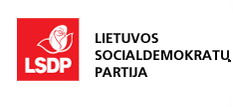 14.Gedas Adomaitis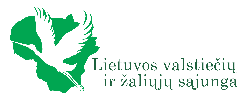 3.Vladislovas Balkauskas15.Stasys Beržinis4.Jonas Isajevas16.Ramūnas Stonkus5.Birutė Kulvinskienė17.Pranciškus Zaramba6.Tomas Martinaitis18.Judita Žilienė7.Saulius Momkauskas19.Saulius Bucevičius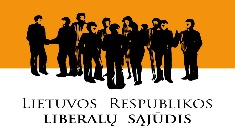 8.Romualdas Norbutas20.Jolanta Ada Januitienė9.Zofija Paulikienė21.Albinas Klimas10.Judita Puzonienė22.Apolinaras Nicius11.Vladimiras Silvaško23.Richardas Sudaris12.Vaidas Vanagas24.Jadvyga Dunauskaitė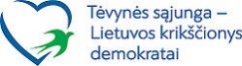 13.Vitalija Žakienė25.Antanas LizdenisKlausimų temaSk.Klausimų temaSk.MetaiPateikta projektųAtidėta arba išbrauktaPriimta sprendimųTurto, šilumos, kainų kl.68Švietimo, kultūros, jaunimo kl.262016 m.2727265Pritarta ataskaitoms 52Personalo klausimai292017 m.27210262Finansų klausimai20Komisijų, tarybų sudarymas, keitimas292018 m.2747264Projektų 18Komisijų, tarybų sudarymas, keitimas292018 m.27472642019 m2692265Komisijos pavadinimastrukmėSudarymo dataPosėdžiai, kita informacijaPosėdžiai, kita informacijaApdovanojimų suteikimo  komisija (pirmininkas V. Mitrofanvas)kadencijai2019-09-16Nr.M-41Naujos kadencijos komisija nebuvo susirinkusi, nes nebuvo poreikio. Praėjusio kadencijos Tarybos sprendimu sudaryta komisija svarstė klausimą dėl Garbės piliečio vardo suteikimo J. SejavičieneiSkatinamųjų stipendijų skyrimo studentams ir mokiniams metams2019-11-14 Nr. M- 461Paskirtos 6 skatinamosios stipendijos: 1 studentui ir 5 moksleiviams. Literatūrinių kūrinių vertinimo komisija (pirmininkas A. Nicius)neterminuotai2004-06-22 Nr. MP-71Komisija organizavo 1 posėdį, kuriame buvo svarstomas klausimas dėl kraštietės S. Niūniavaitės vardo premijos skyrimo klausimasReikalinga keisti Komisijos sudėtį, tačiau ji nebus keičiama, nes Kultūros, meno ir literatūros projektų finansavimui bus sudaryta Vertinimo komisija, kuri atliks ir literatūrinių kūrinių vertinimąAkmenės rajono savivaldybės verslo plėtros skatinimo programos projektų vertinimo ekspertų komisija (pirmininkas R. Norbutas)neterminuo-tai2019-04-08 Nr. M-15(pakeitimas 2019-08-14 Nr. M-36)42019 metais ekspertų komisija dalyvavo 4 posėdžiuose. Iš viso buvo vertinamos 8 paraiškos, iš kurių 7 buvo finansuotos ir joms skirta 15060,65 Eur.Akmenės rajono savivaldybės įstaigų, kontroliuojamų įmonių vadovų  prašymų leidimo dirbti papildomą darbą nagrinėjimo komisija (pirmininkė A. Laucienė)netermi-nuotai2019-01-11 potvarkiu Nr. M-3 0Nebuvo poreikioAkmenės rajono savivaldybės biudžetinių įstaigų vadovų metinių užduočių, siektinų rezultatų ir jų vertinimo rodiklių nustatymo komisija(pirmininkas A. Pekauskas)neterminuotai2020-01-22Nr.M-51Aptartas įstaigų vadovų 2019 m. užduočių įvykdymas ir numatytos 2020  m. užduotysKomandiruotė (vieta)DataTikslasPrancūzijos Respublika (Strasbūras)2019 m. kovo 31 – balandžio 6 d.Dalyvauti 36-ojoje regionų atstovų sesijoje Regionų rūmuoseLenkijos Respublika (Koninas)2019 m. birželio 21 – 24 d.Atstovauti Akmenės rajono savivaldybei Konino tradicinėje šventėje „Konino dienos“, dalyvauti susitikimuose.Estijos Respublika (Viru-Nigula)2019 m. liepos 12 – 14 d. Atstovauti Akmenės rajono savivaldybei Viru-Nigula savivaldybės šventės renginiuose.Ukrainos Respublika (Šostka)2019 m. rugsėjo 2-6 d.Atstovauti Akmenės rajono savivaldybei vyksiančiose Šostkos miesto dienose.Prancūzijos Respublika (Strasbūras)2019 m. spalio 27 – lapkričio 1 d.Dalyvauti 37-ojoje Europos Tarybos vietos ir regionų valdžios kongreso sesijoje.Japonija (Tokijas, Mukawa)2019 m. lapkričio 6 – 13 d.Atstovauti Akmenės rajono savivaldybei apsilankant Lietuvos Respublikos ambasadoje Japonijoje ir pasirašant ketinimų protokolą dėl bendradarbiavimo tarp Akmenės rajono ir Mukawa miesto savivaldybių.Seminarai/mokymai/posėdžiai/konferencijos/forumaiPavadinimasKonferencija10-toji jubiliejinė „Pasaulinės lyderystės konferencija“. (dalyvavo kaip pranešėjas)Seminaras„Bendradarbiavimas su rizikos šalimis. Propaganda. Hibridinės grėsmės. Prekyba poveikiu: rekomendacijos savivaldybėms“ – Lietuvos savivaldybių asociacijos organizuotas seminaras savivaldybių merams.DiskusijaSeime vykusi Valstybės valdymo ir savivaldybių komiteto diskusija.Seminaras,,Socialinė politika savivaldybėse: naujovės, iššūkiai ir galimybės – seminaras savivaldybių vadovams.KonferencijaEkonomikos ir inovacijų ministerijos organizuota konferencija ,,Efektyvesni viešieji pirkimai: būdai ir galimybės“.ForumasUŽT ir Lietuvos pramonininkų konfederacijos organizuotas forumas „Lietuvos demografinė politika ir sprendimai“.ForumasLR Vidaus reikalų ministerijos organizuotas „Regioninės politikos pavasario forumas“.Seminaras„Pabėgėlių integracija Lietuvoje“Seminaras/renginys,,Pagrindiniai iššūkiai ir priemonės korupcijos rizikoms savivaldybėje suvaldyti“ STT organizuotas seminaras.Diskusijų festivalis„Būtent“. (kaip pranešėjas dalyvavo 3-jose diskusijoje: “Kam skamba varpai, o kam – žadintuvas? (Ar jaunas verslas prikels regionus?)“, „Valstybės tarnyba: gėda ar prestižas?“, „Senas vilkas ar naujokas: kam savivaldoje sekasi geriau?“.VizitaiVietaValstybinės institucijosSeimas (6), Vyriausybė (3), Švietimo, mokslo ir sporto ministerija (4), Vidaus reikalų ministerija (2), Ekonomikos ir inovacijų ministerija (2), Socialinės apsaugos ir darbo ministerija (4), Žemės ūkio ministerija (1), Kūno kultūros ir sporto departamentas prie Lietuvos Respublikos Vyriausybės (5), Nacionalinė žemės tarnyba prie Žemės ūkio ministerijos (1), Valstybės sienos apsaugos tarnyba (1), Ukrainos ambasada Lietuvoje (1), Japonijos ambasada Lietuvoje (1), Kauno rajono savivaldybė (1), Vilniaus miesto savivaldybė (2), Šiaulių miesto savivaldybė (1), Joniškio rajono savivaldybė (1), Jonavos rajono savivaldybė (1), Plungės rajono savivaldybė (1).RenginiaiPavadinimaiKultūriniaiV-asis liaudiškos muzikos festivalis „Kaip paukšteliai žaliam gojuj“, "Naujosios Akmenės miestas ir žmonės" - fotografo Jono Šaškausko fotografijų paroda, Naujosios Akmenės miesto 70-mečio ir Žolinės šventės renginiai, Renginys pirmojo Žemaitijos vardo rašytiniuose šaltiniuose paminėjimo 800-ųjų metų sukakties proga, koncertas „Muzikiniai rudenys“, Modesto Ulberkio koncertas – rečitalis, vaikų chorų festivalis „Dainuojam Lietuvai“, Akmenės rajono renginiai vasario 16-jai paminėti, kultūros darbuotojų ir mėgėjų meno kolektyvų šventė „Po mūzos sparnu“SportoAutokroso varžybos „Žemaitija – Kurzeme 2019“KitiKrašto apsaugos savanorių pajėgų Prisikėlimo apygardos 6-osios rinktinės 28-osios įkūrimo metinių ceremonija, priėmimas Ukrainos ambasadoje Lietuvoje, 28-tųjų Ukrainos Nepriklausomybės metinių proga, Akmenės rajono švietimo įstaigų brandos atestatų įteikimo šventės, Akmenės rajono eglučių įžiebimo renginiai, Kunigo Juozo Mišeikio 10 metų kunigystės jubiliejaus pamaldos, Angelų sargų – Policijos dienos renginys Telšiuose, Akmenės rajono socialinių paslaugų namų neįgaliųjų dienos centro padėkos vakaras, Tarptautinės mokytojų dienos progai paminėti skirti apdovanojimai, Ugniagesių globėjo Šv. Florijono dienos ir Akmenės krašto ugniagesių 100 metų sukakties renginys, „Vienas iš 7,656 ... milijardo“, ARJA 2018,DataRenginys DalyviaiVasario 16 d. Lietuvos valstybės atkūrimo 101-mečio renginiai Aucės krašto ir Duobelės krašto savivaldybės (Latvijos Respublika), iš kiekvienos po  2 asmenų oficialią delegacijąBalandžio 15 d.Savivaldybės mero V. Mitrofanovo inauguracija Aucės krašto ir Duobelės krašto savivaldybės (Latvijos Respublika), iš kiekvienos po  2 asmenų oficialią delegacijąRugpjūčio 13–16 d.Naujosios Akmenės miesto 70-mečio šventėRugpjūčio 13–16 d.Naujosios Akmenės miesto 70-mečio šventėSkhidnytsia miestas (Ukraina), 3 asmenų oficiali delegacijaRugpjūčio 13–16 d.Naujosios Akmenės miesto 70-mečio šventėRugpjūčio 13–16 d.Naujosios Akmenės miesto 70-mečio šventėKonino miesto savivaldybė (Lenkijos Respublika), 5 asmenų oficiali delegacijaRugpjūčio 13–16 d.Naujosios Akmenės miesto 70-mečio šventėRugpjūčio 13–16 d.Naujosios Akmenės miesto 70-mečio šventėBocholto miesto savivaldybė (Vokietijos Federacine Respublika), 4 asmenų oficiali delegacijaRugpjūčio 13–16 d.Naujosios Akmenės miesto 70-mečio šventėRugpjūčio 13–16 d.Naujosios Akmenės miesto 70-mečio šventėAucės krašto savivaldybė (Latvijos Respublika), 2 asmenų oficiali delegacijaRugpjūčio 13–16 d.Naujosios Akmenės miesto 70-mečio šventėRugpjūčio 13–16 d.Naujosios Akmenės miesto 70-mečio šventėDuobelės krašto savivaldybė (Latvijos Respublika),  2 asmenų oficiali delegacijaRugpjūčio 13–16 d.Naujosios Akmenės miesto 70-mečio šventėRugpjūčio 13–16 d.Naujosios Akmenės miesto 70-mečio šventėRustavi miesto savivaldybė (Sakartvelas), 3 asmenų oficiali delegacijaRugpjūčio 13–16 d.Naujosios Akmenės miesto 70-mečio šventėRugpjūčio 13–16 d.Naujosios Akmenės miesto 70-mečio šventėViru – Nigula savivaldybė (Estijos Respublika), 5 asmenų oficiali delegacija ir moterų šokių kolektyvas (14 dalyvių) Eil. nr. PavadinimasIšleista suma, Eur1.Maisto produktai, vanduo, kava ir konditeriniai gaminiai sunaudoti darbo susitikimams pas merą organizuoti (maisto produktų, nealkoholinių gėrimų, kitų prekių, skirtų mero ar kitų atstovų susitikimams strateginiams rajono vystymosi ar kitiems darbo klausimams aptarti, svarstyti, derinti su kitų įstaigų, įmonių, organizacijų atstovais, tarybos, tarybos komitetų, ministerijų atstovais, įvairių komisijų nariais, pirkimo išlaidos), taip pat rengtų oficialių priėmimų išlaidoms (pietų, pobūvių, banketų. Kurie rengiami mero arba jo įgalioto asmens sprendimu, kokio nors asmens, delegacijos, svečių garbei, įstatymų nustatytų atmintinų ir švenčių dienų, profesijų dienų, sutarčių pasirašymo, vizitų valstybės arba įstaigos jubiliejų, kitų apdovanojimų skyrimo įstaigos darbuotojams progomis, organizavimo, maisto produktų, nealkoholinių gėrimų, kitų prekių ir paslaugų pirkimo išlaidos).6057,472.Maitinimas teiktas užsienio valstybių asmenų, delegacijų, svečių ir juos lydinčių asmenų priėmimui, taip pat organizuojant darbo susitikimus su įstaigų, įmonių, organizacijų atstovais ir kitais asmenimis.2257,603.Gėlės dovanotos įteikiant atminimo dovanas, suvenyrus, padėkos raštus, sveikinant administracijos darbuotojus, įmonių ir įstaigų vadovus, Tarybos narius, valstybei ir rajonui nusipelniusius asmenis, valstybės ir organizacijų atstovus, labdaros, kultūros, sporto ir kitų visuomeninių renginių organizatorius, varžybų ir konkursų nugalėtojus, taip pat gėlės teiktos valstybinių švenčių ir profesinių dienų progomis.3393,674.Suvenyrai, kurie reprezentuoja Lietuvos Respubliką ir/arba Akmenės kraštą įteikti užsienio valstybių asmenims, delegacijoms, svečiams ir juos lydintiems asmenims, taip pat konkursų ir sporto varžybų laureatams.2135,35Iš viso13844,09Likutis628,91Mero fondas14473,00